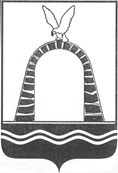 АДМИНИСТРАЦИЯ ГОРОДА БАТАЙСКАПОСТАНОВЛЕНИЕ17.05.2019 г.                                          № 815 		                                    г. БатайскО внесении изменений в  постановление Администрации города Батайска                               от 06.02.2012 № 332 В соответствии с Федеральным законом от 27.07.2010 № 210-ФЗ «Об организации предоставления государственных и муниципальных услуг», руководствуясь Уставом муниципального образования «Город Батайск»ПОСТАНОВЛЯЮ:Внести изменения в постановление Администрации города Батайска  от 06.02.2012 № 332 «Об утверждении порядка формирования и ведения реестра муниципальных услуг (функций), предоставляемых на территории муниципального образования «Город Батайск» согласно приложению.Настоящие постановление вступает в силу со дня его официального опубликования.Контроль за выполнением настоящего постановления возложить на заместителя главы Администрации города Батайска Вилкова А.Н.И.о. главы Администрации города Батайска						                                             А.Н. ВилковПостановление вносит отдел информационно-коммуникационных технологий Администрации города БатайскаПриложение к постановлению Администрации города Батайскаот  17.05.2019 г.  № 815ИЗМЕНЕНИЯ,вносимые в постановление Администрации города Батайска от 06.02.2012 № 332 «Об утверждении порядка формирования и ведения реестра муниципальных услуг (функций), предоставляемых на территории муниципального образования «Город Батайск»Приложение к Порядку формирования и ведения реестра муниципальных услуг (функций) предоставляемых на территории муниципального образования «Город Батайск» дополнить разделом V. следующего содержания:V. Перечень 
муниципальных услуг структурных подразделений и отраслевых (функциональных) органов Администрации города Батайска, предоставляемых в 
многофункциональном центре предоставления государственных и муниципальных услуг                    города БатайскаНачальник общего отделаАдминистрации города Батайска                                                                        В.С. Мирошникова№п/пНаименование услугиВозможность предоставления услуги при комплексном запросе заявителя1231.2.